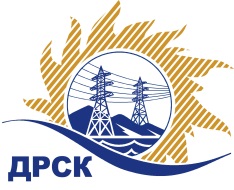 Акционерное Общество«Дальневосточная распределительная сетевая  компания»ПРОТОКОЛ № 110/УР-РЗакупочной комиссии по запросу предложений в электронной форме с участием только субъектов МСП на право заключения договора на выполнение работ «Ремонт ВЛ-10 кВ Ф-4, 6 ПС Ивановка, ВЛ-0,4 кВ с.Среднебелое, с.Свободка, с.Лиманное, КТП 10/0,4 кВ № 03-13 с.Успеновка» (закупка 25.1 раздела 1.1. ГКПЗ 2019 г.)СПОСОБ И ПРЕДМЕТ ЗАКУПКИ: запрос предложений в электронной форме с участием только субъектов МСП на право заключения договора на выполнение работ «Ремонт ВЛ-10 кВ Ф-4, 6 ПС Ивановка, ВЛ-0,4 кВ с.Среднебелое, с.Свободка, с.Лиманное, КТП 10/0,4 кВ № 03-13 с.Успеновка» (закупка 25.1 раздела 1.1. ГКПЗ 2019 г.).КОЛИЧЕСТВО ПОДАННЫХ ЗАЯВОК НА УЧАСТИЕ В ЗАКУПКЕ: 4 (четыре) заявки.КОЛИЧЕСТВО ОТКЛОНЕННЫХ ЗАЯВОК: 1 (одна) заявок.ВОПРОСЫ, ВЫНОСИМЫЕ НА РАССМОТРЕНИЕ ЗАКУПОЧНОЙ КОМИССИИ: О рассмотрении результатов оценки вторых частей заявок Об отклонении заявки Участника № 20101/ООО"АМУРСЕЛЬЭНЕРГОСЕТЬСТРОЙ"О признании заявок соответствующими условиям Документации о закупке по результатам рассмотрения вторых частей заявокРЕШИЛИ:По вопросу № 1Признать объем полученной информации достаточным для принятия решения.Принять к рассмотрению вторые части заявок следующих участников:По вопросу № 2Отклонить заявку Участника № 20101/ООО "АМУРСЕЛЬЭНЕРГОСЕТЬСТРОЙ" от дальнейшего рассмотрения на основании пункта 4.5.1.6, а также подпункта г) пункта 4.11.3 Документации о закупке, как несоответствующую следующим требованиям:По вопросу № 3Признать вторые части заявок следующих Участников:19212/ООО "ЭК "СВЕТОТЕХНИКА"19578/ООО "ЭНЕРГОСПЕЦСТРОЙ"19675/ООО "ПОДРЯДЧИК ДВ"соответствующими условиям Документации о закупке и принять их к дальнейшему рассмотрению.Секретарь Закупочной комиссии 1 уровня  		                                        М.Г.ЕлисееваЧувашова О.В.(416-2) 397-242г.  Благовещенск«24» января 2019№ п/пИдентификационный номер УчастникаДата и время регистрации заявки19212/ООО "ЭК "СВЕТОТЕХНИКА"29.12.2018 10:3519578/ООО "ЭНЕРГОСПЕЦСТРОЙ"09.01.2019 08:0219675/ООО "ПОДРЯДЧИК ДВ"09.01.2019 11:0120101/ООО "АМУРСЕЛЬЭНЕРГОСЕТЬСТРОЙ"10.01.2019 03:49№ п/пИдентификационный номер УчастникаДата и время регистрации заявки19212/ООО "ЭК "СВЕТОТЕХНИКА"29.12.2018 10:3519578/ООО "ЭНЕРГОСПЕЦСТРОЙ"09.01.2019 08:0219675/ООО "ПОДРЯДЧИК ДВ"09.01.2019 11:0120101/ООО "АМУРСЕЛЬЭНЕРГОСЕТЬСТРОЙ"10.01.2019 03:49№п/пОснования для отклоненияУчастник включил во вторую часть заявки следующие документы: Оферту с указанием цены заявки, Коммерческое предложение, что не соответствует п. 4.5.1.4 Документации о закупке, в котором говорится, что  во вторую часть заявки должны входить документы, содержащие исключительно сведения об Участнике и информацию о его соответствии единым квалификационным требованиям Документации о закупке (в случае установления таковых) (без указания сведений о ценовом предложении Участника). На основании п. 4.5.1.6. Документации о закупке в случае обнаружения во второй части заявки сведений о ценовом предложении Участника, такая заявка подлежит отклонению.